Erasmus+ Programme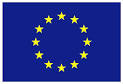 Key Action 1 
– Mobility for learners and staff – 
Higher Education Student and Staff MobilityInter-institutional agreement 2021/22 – 2028/2029
The institutions named below agree to cooperate for the exchange of students and/or staff in the context of the Erasmus+ programme. They commit to respect the quality requirements of the Erasmus Charter for Higher Education in all aspects related to the organisation and management of the mobility, in particular the recognition of the credits awarded to students by the partner institution.A.	Information about higher education institutionsMore contact and other information can be given in a separate info sheet accompanying this agreement.B.	Mobility numbers per academic yearThe partners commit to amend the table below in case of changes in the mobility data by no later than the end of the calendar year (for the next academic year).C.	Recommended language skillsThe sending institution, following agreement with the receiving institution, is responsible for providing support to its nominated candidates so that they can have the recommended language skills at the start of the study or teaching period:For more details on the language of instruction recommendations, see the course catalogue of each institution (links provided on Page 1).D.	Additional requirements Both above mentioned institutions have the conditions for the acceptance of students and staff with disabilities.---------------: WELCOME STUDENTS AND STAFF WITH DISABILITIES HOWEVER ALL ARRANGEMENTS MUST BE DISCUSSED IN ADVANCE.E.	Calendar1.	Applications/information on nominated students must reach the receiving institution by:2.	The receiving institution will send its decision within 4 weeks from the application deadline.3.	A Transcript of Records with attendance dates will be issued by the receiving institution no later than 5 weeks after the assessment period has finished at the receiving HEI. If the transcript is issued directly to the student, a scanned copy of the transcript of records will be sent to the international office of the sending institution.4.	Termination of the agreement In the event of unilateral termination, a notice of at least one academic year should be given. This means that a unilateral decision to discontinue the exchanges notified to the other party by 1 September 20XX will only take effect as of 1 September 20XX+1. Neither the European Commission nor the National Agencies can be held responsible in case of a conflict.F.	Information1.	Grading systems of the institutionsTR KONYA 04 : Will provide the statistical distribution of grades according to the descriptions in the ECTS user’s guide as well as the quantitative and qualitative institutional grading system.---------------:Will provide the statistical distribution of grades according to the descriptions in the ECTS user’s guide as well as the quantitative and qualitative institutional grading system.2.	VisaThe sending and receiving institutions will provide assistance, when required, in securing visas for incoming and outbound mobile participants, according to the requirements of the Erasmus Charter for Higher Education.Information and assistance can be provided by the following contact points and information sources:3.	InsuranceThe sending and receiving institutions will provide assistance in obtaining insurance for incoming and outbound mobile participants, according to the requirements of the Erasmus Charter for Higher Education. The receiving institution will inform mobile participants of cases in which insurance cover is not automatically provided. Information and assistance can be provided by the following contact points and information sources:4.	HousingThe receiving institution will guide incoming mobile participants in finding accommodation, according to the requirements of the Erasmus Charter for Higher Education. Information and assistance can be provided by the following persons and information sources:G.	SIGNATURES OF THE INSTITUTIONS (legal representatives)Name of the institutionErasmus codeContact detailsWebsiteNecmettin Erbakan UniversityTR KONYA04Dr. Şeyma AKINInternational OfficeNecmettin Erbakan University Yaka Mah. Yeni Meram Cad. Kasım Halife Sok. No: 11/1 (A Blok) No: 11 (B Blok)
Posta Kodu: 42090 Meram / KONYA /TÜRKİYE0090 (0) 332 325 14 250090 (0) 332 322 68 68erasmus@erbakan.edu.trFaculty of ---------------------Faculty Coordinator: ---------------------https://www.erbakan.edu.tr/en/erasmusFROMTOSubject area code (ISCED)Subject area nameStudy cycle
levelNumber of student mobility periodsNumber of student mobility periodsFROMTOSubject area code (ISCED)Subject area nameStudy cycle
levelStudent Mobility for StudiesStudent Mobility for TraineeshipsTR KONYA04---------------TR KONYA04TR KONYA04---------------TR KONYA04FROMTOSubject area code (ISCED)Subject area nameNumber of staff mobility periodsNumber of staff mobility periodsNumber of staff mobility periodsFROMTOSubject area code (ISCED)Subject area nameStaff Mobility for TeachingStaff Mobility for TeachingStaff Mobility for TrainingTR KONYA04---------------TR KONYA04TR KONYA04---------------TR KONYA04Receiving institutionSubject area (optional)Language
of instruction 1Language
of instruction 2Recommended language of instruction levelRecommended language of instruction levelReceiving institutionSubject area (optional)Language
of instruction 1Language
of instruction 2Student Mobility for Studies / TraineeshipsStaff Mobility for TeachingTR KONYA 04TurkishEnglishB1B1-B2---------------Receiving institutionAutumn semesterSpring semesterTR KONYA 04June 30thNovember 30th---------------Institution 
Contact detailsWebsite for informationTR KONYA 04Incoming students:Afife Serra Tümererasmus@erbakan.edu.tr0090 (0) 332 325 14 25Outgoing students:Gamze Şenyılerasmus@erbakan.edu.tr 0090 (0) 332 325 14 25http://www.erbakan.edu.tr/en/erasmushttp://www.erbakan.edu.tr/en/erasmus---------------Institution Contact detailsWebsite for informationTR KONYA 04Incoming students:Afife Serra Tümererasmus@erbakan.edu.tr0090 (0) 332 325 14 25Outgoing students:Gamze Şenyılerasmus@erbakan.edu.tr 0090 (0) 332 325 14 25http://www.erbakan.edu.tr/en/erasmushttp://www.erbakan.edu.tr/en/erasmus---------------Institution Contact detailsWebsite for informationTR KONYA 04Incoming students:Afife Serra Tümererasmus@erbakan.edu.tr0090 (0) 332 325 14 25Outgoing students:Gamze Şenyılerasmus@erbakan.edu.tr0090 (0) 332 332 325 14 25http://www.erbakan.edu.tr/en/erasmushttp://www.erbakan.edu.tr/en/erasmus---------------Institution Name, functionDateSignatureTR KONYA 04Prof. Dr. Zekeriya MIZIRAKRector V.---------------